Barkham Parish Council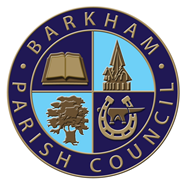 Arborfield Green Community CentreSheerlands RoadArborfield	RG2 9NDTel: 0118 976 2089Email: clerk@barkham-parishcouncil.org.ukClerk: Mrs Ellen TimsBarkham Parish Council CIL Funding Application FormBarkham Parish Council receives 25% of money generated through the Community Infrastructure Levy (CIL), collected by Wokingham Borough Council (WBC) from development in Barkham.  Any CIL monies due are confirmed by WBC at the end of 6 month periods ending in March and September and paid to Barkham Parish Council shortly thereafter.The funds are available to spend on local projects in Barkham. As set out in the CIL Regulations, this local proportion of CIL should be used for:The provision, improvement, replacement, operation or maintenance of infrastructure;Or Anything else that is concerned with addressing the demands that development places on an areaThe definition of infrastructure is broad and includes amongst other items:Roads and other transport infrastructureSchools and other educational facilitiesCommunity halls; parks and play areas.Medical facilitiesOpen spacesSporting and recreational facilitiesFlood defencesPlease read the Barkham Parish Council CIL funding application form guidance notes before completing this form.To discuss a potential project, or for further guidance, please contact the Parish Clerk at clerk@barkham-parishcouncil.org.uk or by phone on 0118 976 2089.Please note that if an external organisation has been granted CIL funds for a project it may not apply for further CIL funding, regardless of the project, until twelve months have elapsed since the previous award was granted.CIL applications will be considered at full meetings of Barkham Parish Council – there are up to 11 meetings per year and dates of meetings are available on the Barkham Parish Council website and normally take place on the 2nd Tuesday of the month  – https://barkham-parishcouncil.org.uk/.Please return the completed application forms and supporting information to: clerk@barkham-parishcouncil.org.uk at least 2 weeks prior to a meeting of the Full Barkham Parish Council.Barkham Parish CouncilArborfield Green Community CentreSheerlands RoadArborfield	RG2 9NDTel: 0118 976 2089Email: clerk@barkham-parishcouncil.org.ukClerk: Mrs Ellen TimsBarkham Parish Council CIL Funding Application Form1. Applicant organisation2. Name and position of main contact3. Applicant contact details (phone no, email and address)4. Type of organisationIf a charity, please provide registration number5. Is the organisation able to reclaim VAT?6. Location of project7. Summary of the project proposal8. Estimated project cost9. Please show in the table the amount of CIL funding being sought and any other contributions that may have been allocated for this scheme9. Please show in the table the amount of CIL funding being sought and any other contributions that may have been allocated for this scheme10. Detail of additional sources of funding available11. Why is CIL funding being sought? Please provide details of sources of funding already considered or applications made for funding12. Please indicate whether the organisation has previously received CIL or other funding sources from either Barkham Parish Council and/or Wokingham Borough Council. If yes, provide amounts and timings13. How does the project help address the demands of development in the area. What evidence is there to support this?14. What evidence is there of support from the community15. How does this project help mitigate climate change?16. Proposed timescales for the project17. Is there a related revenue spend (i.e. day-to- day running costs) associated with the project? How will this be addressed?18. If the organisation is not in the public sector please provide details of the organisation’s financesPlease include a copy of the most recently audited accounts, including details of unrestricted reserves19. Do you need planning permission to carry out the works?20. If planning permission is required is it in place to carry out the works?If so, please provide the application numberSection E: DeclarationWhen you have completed the application, please sign this declaration and submit the application form as directed.To the best of my knowledge the information I have provided on this application form is correct.If Barkham Parish Council agrees to release funds for the specified project, these funds will be used exclusively for the purposes described.In such an event, I agree to inform Barkham Parish Council via the Parish Clerk of any material changes to the proposals set out above. When requested, I agree to provide Barkham Parish Council with all necessary information required for the purposes of reporting on the progress or otherwise of the identified project.I recognise the Parish Council’s statutory rights as the designated provider of these CIL funds, which includes provisions to reclaim unspent or misappropriated funds.Privacy Notice:By signing this form, the applicant agrees to Barkham Parish Council checking all supplied information for the purposes of informing decision making. The information on this form will be stored in the Parish Council’s filing system and summarised in the Council’s accounting system for the sole purpose of fund processing, analysis and accounting.Information about the project may be publicised on Barkham Parish Council’s website and in public material for publicity purposes. Personal data will not be disclosed without any prior agreement of those concerned, unless required by law. For further information on the Council’s privacy policy, please see: https://barkham-parishcouncil.org.uk/privacy-policy/.Signed:   ___________________	Organisation:  _____________ 	Date:  ___________________ 	All organisations involved with the application will need to sign and date the form.Signed:   ___________________	 		Signed:   ___________________	 	Organisation:  _____________ 			Organisation:  _____________ 	Date:  ___________________ 			Date:  ___________________ 	Adopted TBC